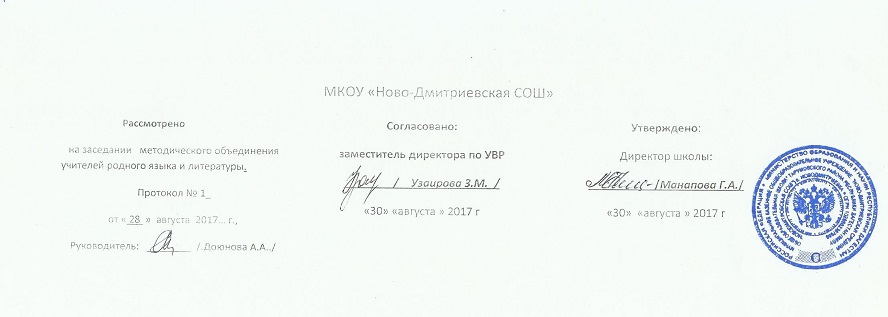 РАБОЧАЯ ПРОГРАММАпо  ногайской литературе  11  класс_Шокаевой А.М.на 2017– 2018 учебный годРабочая программа                                             Пояснительная запискаИзучение любого языка имеет огромное значение в жизни как отдельно взятого человека, так и в жизни общества в целом, т. к. человек-это составляющая часть любого общества. Знание же родного (ногайского) языка играет огромную роль в жизни народов нашей многонациональной  РЕСПУБЛИКИ ДАГЕСТАН, т. к. она преследует цели сближения и сплочения народов, живущих в КЧР взаимопроникновения их культур.     Владение  своим языком воспитывает уважительное отношение к своим истокам, гордость за свой народ. Знание языка предполагает почтительное отношение к самобытности другого нарда, к его культуре, языку, традициям, в конечном счете, способствуя упрочению дружбы народов, соседствующих на сказочной земле наших предков, которые всегда учили молодое поколение терпеливому, толерантному отношению к  другому языку, нравам.Данная программа рассчитана на обучение родному (ногайскому)языку учащихся 5-11 классов многонациональных школ.                      Она преследует основные содержательные линииОсновные содержательные линииПервая содержательная линия- коммуникативные умения, вторая- языковые знания и навыки оперирования ими, третья- социокультурные знания и умения. Указанные содержательные линии находятся в тесной взаимосвязи.Основной линией следует считать коммуникативные умения, которые отражают результат овладения ногайским языком на данном этапе обучения.Формирование коммуникативных умений предполагает овладение языковыми средствами, а также навыками оперирования ими в процессе чтения и письма. Таким образом, языковые знания и навыки представляют собой часть названных выше сложных коммуникативных умений.Формирование коммуникативной компетенции неразрывно связано и с социокультурными знаниями. Все три указанные содержательные линии взаимосвязаны, и отсутствие одной из них нарушает единство уч. предмета «Ногайский язык».                    Цели обученияВ процессе изучения ногайского языка реализуются следующие цели:      Формирование умений общаться на ногайском языке с учетом речевых возможностей и потребностей младших школьников; элементарных коммуникативных умений в говорении, аудировании, чтении и письма;      Развитие личности, речевых способностей, внимания, мышления, памяти ,воображения школьника; мотивации к дальнейшему овладению ногайским языком;      Освоение элементарных лингвистических представлений, доступных младшим школьникам и необходимых для овладения устной и письменной речью на ногайском языке;Приобщение детей к новому социальному опыту с использованием ногайского языка: знакомство школьников с миром сверстников, с детским фольклором и доступными образцами ногайской худ. литературы; воспитание дружелюбного отношения к представителям других национальностей;Формирование речевых ,интеллектуальных и познавательных способностей школьников.             Общеучебные  умения, навыки и способы деятельностиНа данной ступени обучения предусматривается развитие общеучебных умений, навыков и способов деятельности в следующих пределах: умение соотнести графический образ слова с его звуковым образом, опираться на языковую догадку в процессе чтения; наблюдение, сравнение и элементарный анализ языковых явлений –звуков, букв, буквососчетаний, слов, словосочетаний и предложений. У школьников формируется умение действовать по образцу и по аналогии при составлении собственных высказываний в пределах обозначенной тематики; умение списывать слова, предложения, текст на ногайском языке, а также выписывать из него и (или) вставлять в него или изменять в нем слова в соответствие с решаемой учебной задачей; умение пользоваться двуязычным словарем учебника и др.Результаты обучения представлены в требованиях к уровню подготовки оканчивающих начальную школу и содержат три компонента: знать/понимать- перечень необходимых для усвоения каждым учащимся знаний; уметь- владение конкретными умениями и навыками; выделена также группа умений, кот-ми ученик может пользоваться во внеучебной деятельность- использовать приобретение знаний и умения в практической деятельности и в повседневной жизни.                                              Предметное содержание речи       Знакомство. Моя семья и я (члены семьи, их возраст, внешность, их профессии).Любимое домашнее животное. Мой дом/квартира/ комната. Праздники: день рождения, Новый год. Игрушки, одежда. Мои друзья(имя ,возраст, внешность, характер, увлечения ,семья).Времена года, погода. Любимое время года. Мои увлечения. Выходной день(в зоопарке, цирке), каникулы. Моя школа/классная комната. Школьные принадлежности, учебные предметы.       Родная страна (общие сведения, названия, столица, крупные города),литературные персонажи популярных детских книг, небольшие простые произведения детского фольклора(стихи, песни, сказки).                               Языковые знания и навыки(практическое усвоение).                                               Графика и орфография        Все буквы алфавита, основные буквосочетания и звукобуквенные соответствия. Основные правила чтения и орфографии. Написание наиболее употребительных слов, вошедших  в активный словарь.                                             Фонетическая сторона речи      Адекватное произношение и различие на слух всех звуков и основных звукосочетаний ногайского языка. Соблюдение норм произношения гласных и согласных звуков: долгота и краткость гласных ,ударение в слове, особенно в сложных словах и в предложении; интонация утвердительного, вопросительного(с вопросительным словом и без него) и побудительного предложения..                                      Лексическая сторона речи     Лексические единицы обслуживающие ситуации  общения в пределах тематики начальной школы, в объеме для двустороннего усвоения: простейшие устойчивые словосочетания, оценочная лексика и реплики-клише как элементы речевого этикета, отражающие особенности культуры родного языка.                                   Грамматическая сторона речи      Основные коммуникативные типы предложения: повествовательное, вопросительное, по будительное. Общий и специальный вопрос. Вопросительные слова. Порядок слов в предложении. Утвердительное и отрицательное предложения.
Предложения с простым глагольным сказуемым, простым именным и составным глагольным сказуемыми. Безличные предложения. Нераспространенные и распространенные предложения.                     ТРЕБОВАНИЯ К УРОВНЮ ПОДГОТОВКИ УЧАЩИХСЯ ОСНОВНОЙ ОБЩЕОБРАЗОВАТЕЛЬНОЙ ШКОЛЫ   В результате изучения ногайского языка ученик должен знать/понимать:    алфавит, буквы, основные буквосочетания, звуки изучаемого языка;     основные правила чтения и орфографии изуч. языка;     особенности интонации основных типов предложений;     название страны, столицы, крупных городов, рек, озер и т.д.;     имена наиболее известных персонажей детских литературных произведенийна  ногайском языке;     читать наизусть рифмованные произведения детского ногайского фольклора;     понимать на слух речь учителя, одноклассников, основное содержание облегченных текстов с опорой на зрительную наглядность;    участвовать в элементарном этикетном диалоге(знакомство, поздравление, благодарность, приветствие);     Расспрашивать собеседника, задавая вопросы(Кто? что? где? когда?) и отвечать на них;     Кратко рассказывать о себе, своей семье ,друге;     Составлять небольшие описания предмета ,картинки(о природе, о школе)по образцу;     Читать вслух текст, построенный на изученном языковом материале, соблюдая  правила произношения и соответствующую интонацию;      При чтении про себя понимать основное содержание небольших текстов(не более 0,5 стр.),посильных по содержанию и языковому материалу, пользуясь в случае необходимости двуязычным словарем;      Списывать текст на ногайском языке ,выписывая из него и(или) вставлять в него в соответствии с решаемой учебной задачей;      Писать краткое поздравление(с днем рождения, с Новым годом)с опорой на образец;             Использовать приобретенные знания и коммуникативные умения в практической деятельности и повседневной жизни для:   Устного общения с носителями ногайского языка в доступных младшим школьникам пределах; развития дружелюбного отношения с представителями других национальностей;         Преодоление психологических барьеров в использовании ногайского языка как средства общения;    Более глубокого сознания некоторых особенностей родного языка.                                                   ЦЕЛИ ОБУЧЕНИЯ   Изучение ногайского языка и лит-ры в основной школе направлено на достижение следующих целей:Развитие речевой ,языковой, социокультурной, компенсаторной, учебно-познавательной компетенции.  Речевая компетенция-развитие коммуникативных умений в 4 основных видах речевой деятельности(говорении, аудировании, чтении, письме).   Языковая компетенция- владение новыми языковыми средствами(фонетическими,орфографическими,лексическими,грамматическими)в соответствии с темами, сферами и ситуациями общения, отобранными для основной школы; освоение знаний языковых явлений изучаемого языка ,разных  способах выражения мысли на родном и изучаемом языках.  Компенсаторная компетенция-развитие умений выходить из положения в условиях дефицита языковых средств, для получения передачи информации.   Учебно-познавательная компетенция-дальнейшее развитие общих и специальных учебных умений; ознакомление с доступными учащимся способами и приемами самостоятельного изучения языков и культур, в том числе с использованием новых информационных технологий.    Развитие и воспитание у школьника понимания важности изучения ногайского языка в современном мире и потребности пользоваться им как средством общения, познания, самореализации и социальной адаптации; воспитание качеств настоящего гражданина, патриота; развитие национального самосознания, стремления к взаимопониманию между людьми разных сообществ, толерантного отношения к проявлениям иной культуры.                                       Результаты обучения Результаты обучения ногайскому языку и литературе в 6 классах изложены в разделе «Требования к уровню подготовки учащихся»,который полностью соответствует стандарту. Требования направлены на реализацию личностно-ориентированного подхода ;освоению учащимися интеллектуальной и практической деятельности; овладение знаниями, востребованными в повседневной жизни, значимыми для социальной адаптации личности, ее приобщения к ценностям национальной культуры.   Рубрика «Знать/понимать» включает требования к учебному материалу, который усваивают и воспроизводят учащиеся 6 классов.   Рубрика «Уметь» включает требования, направленные на творческий подход развития речи (расспрашивание, объяснение, изучение, описывание, сравнивание, анализирование и оценивание, проведение самостоятельного поиска необходимой информации, умение ориентироваться в несложном тексте, делать краткие сообщения на ногайском языке)   В рубрике «Использовать приобретенные знания и умения в практической деятельности и повседневной жизни»представлены требования ,выходящие за рамки учебного процесса и нацеленные на решение разнообразных жизненных задач.                                                   Структура и содержание курса    В основу  отбора текстов для чтения и осмысления положены следующие общие критерии:     -соответствие высоким духовным и эстетическим стандартам гуманитарного образования.     - эмоциональная ценность  произведения,      - опора на читательский опыт учащихся, на достижения предыдущего этапа литературного развития.        Кроме того, при отборе текстов учитывался один из следующих критериев:       -национальная педагогическая традиция обращения к данному прозведению;       - способность  произведения апеллировать к жизненному опыту учащихся;       - психологические и интеллектуальные возможности, интересы и проблемы уча-щихся определенной возрастной группы.        В соответствии с требованиями Федерального государственного образовательного стандарта основного общего образования программа ориентирована на основе учащи-мися следующих умений:        -  видеть нравственную и эстетическую ценность художественного произведения;       -  определять этическую, нравственно – философскую, социально – историческую проблематику произведения;       -  воспринимать на смысловом и эмоциональном уровне произведения различного уровня сложности;       -  воспринимать и характеризовать текст как произведение искусства, как худо-жественное целое, с учетом его специфики;       -  давать интерпретацию прочитанного на основе личностного восприятия; отбирать произведения для чтения;       -  использовать сведения по истории и теории литературы при истолковании и оценке изученного художественного произведения;       -  выразительно читать художественные произведения (с листа и наизусть);        -  грамотно строить развернутые аргументированные высказывания различных форм и жанров, владеть всеми видами пересказов;       -  выполнять письменные работы различного характера, писать сочинения разных жанров; Метапредметными результатами  изучения курса «Литература»  является формирование универсальных учебных действий (УУД).       Регулятивные УУД:      -  самостоятельно формулировать проблему (тему) и цели урока; способность к целе-полаганию, включая постановку новых целей;      -  самостоятельно анализировать условия и пути достижения цели;      -  самостоятельно составлять план решения учебной проблемы;      -  работать по плану, сверяя свои действия  целью, прогнозировать, корректировать свою деятельность;       -  в диалоге с учителем вырабатывать критерии оценки и определять степень успеш-ности своей работы и работы других в соответствии с этими критериями. Предметными результатами изучения курса «Литература» является сформулирован-ность следующих умений:    На необходимом (базовом) уровне:       -  осознанно воспринимать и понимать фольклорный текст; различать фольклорные и литературные произведения, обращаться к пословицам, поговоркам, фольклорным образам в различных ситуациях речевого общения, сопоставлять фольклорную сказку и её интерпретацию средствами других искусств (иллюстрация, мульпликация, художественный фильм);      -  выделять нравственную проблематику фольклорных текстов как основу для разви-тия представлений о нравственном идеале народа, для формирования представлений о национальном характере;      -  видеть черты национального характера в героях сказок и былин, видеть черты на-ционального характера других народов в героях народов эпоса;      -  выбирать фольклорные произведения для самостоятельного чтения;      -  использовать малые фольклорные жанры в своих устных и письменных высказыва-ниях;      -  выразительно читать сказки и былины, соблюдая соответствующую интонацию «устного высказывания»;      -  пересказывать сказки, используя в своей речи художественные приемы, характер-ные для народных сказок;                                                                    Адабиат  -  11 класс№п/п                        Содержаниек -во-часовПланируемые  результатыФорма   занятийдатапроведурокаРаздел1Название    разделаНогай байлык сандыгыннан:5Название  темы1Кирис  соьз1Ногай халк авызлама шайырыннан
лекция07.092Суьйинбийкединъ беити1Суьйибийке акында,онынъ яшаган заманы.Бозлавдынъ маьнеси,темасы14.093Суьйинбийкединъ келбети1Бозлавында яшавы акында,ногай кызынынъ казан ханда яшавы.хабарлав21.094З.Капельгородский. «Аш Хаду»1Язувшыдынъ акында очерк.Асар ногайлар акында.лекция28.095Караногайлардынъ яшавы1Олардынъ яшавын,аьдетин,йолын суьвретлеви.текст пен ис05.10260-90-ншы йыллардынъ ногай адабиатыннан26Ф.А.Абдулжалилов  «Каты агын»41Кирис  соьз1Яратувшылык йолы.лекция12.102 «Каты  агын» романы1Романнынъ маьнеси,темасыхабарлав19.103Романда-коллективизация темасы1Онынъ калай шешилуьви.дискуссия26.104Романда бас келбетлер1Олардынъ янъы яшавга бет берип ислевлери,эгинши халкка янлары авырувы.текст пен исС.И.Капаев «Тандыр»31Кирис соьз1Яратувшылык йолы.лекция2 «Тандыр»асары1Коьп планлы асар.Ногай интеллегенциясынынътемасынынъ коьтерилуьви эм шешилуьви.хабарлав3Бас геройдынъ келбети1Рабиат-асардынъ-бас геройы.Онынъ аьдемшилиги,кылыгы,танълыгы,туврашылыгы.текст пен исГ.Ю.Аджигельдиев «Сандык»31Кирис соьз.1Яратувшылык йолы.лекция2 Баллада «Сандык»1Онынъ темасы эм тьп маьнеси.композициясы.хабарлав3Кавга темасы1Кавга темасы коьтерилуьви эм шешилуьви.текст пен исК.У.Темирбулатова. «Анадынъ оьлуьви»31Кирис соьз.1Яратувшылык йолылекция2Баллада «Анадынъ оьлуьви»1онда кавга темасынынъ коьтерилуьви.хабарлав3Анадынъ келбети1Анадынъ келбетин усташа суьвретлеви,онынъ термилуьви улына,саклавы.текст пен исА.У.Култаев  «Ана ман суьйлесуьв»31Кирис соьз1Яратувшылык йолы.лекция2Поэма  «Ана ман суьйлесуьв»1онда ногайлардынъ бактысыхабарлав3Анадынъ келбети1анадынъ аьр затка да,аьр заманда дабалалары уьшин кыйналувы.текст пен исВ.И.Казаков «Тогыз каптал»31Кирис соьз1Яратувшылык йолылекция2 «Тогыз каптал»асары1Яс аьдемлердинъ аьдет-йол ыслап билуьви.дискуссия3Асланбектинъ келбети1асарда бас герой-Асланбек.Онынъ яшавы,кылыгы,карт атасына эткен эстелиги.текст пн ис4Эдаплык темасы.1Ногайдынъ аьдетлерин коьрсетуьви,яс-явкады тербиялав.дискуссияМ.И.Аубекижев «Отягам»21Кирис соьз1Яратувшылык йолы.лекция2 «Отягам»1Ятлавлардынъ туьп маьнеси,темасы.Элине,халкына яхшылык йоравы.Отяга-уьй,аьел,эл экени акында.Класстан ты сокув  «Г.Ю.Аджигельдиев «Наьсипли»1Наьсиплидинъ балалар уьшин билимин кызганмавы.оьз алдына исЕ.Калинин «Тенисбайдынъ бактысы»31Кирис соьз1Яратувшылык йолылекция2Асар «Тенисбайдынъ бактысы»1Орыс язувшыдынъ ногай халкынынъ яшавына эс беруьви,олардынъ аьвелгидеги яшавда болган затлары акында хабарлавы.хабарлав3Тенисбайдынъ келбети1Ногай ястынъ тыс кыралда  эм оьз элинде яшавы.бактысы.текст пен исИ.И.Капаев «Ногай»31Кирис соьз1Яратувшылык йолылекция2 «Ногай» асары1Темасы,туьп маьнесихабарлав3Ногайлардынъ яшавы1Ногайлардынъ бурынгы яшавын коьрсетуьви.Онынъ негизине шынты болган зат салынувы.текст пен ис1Клвасстан тыс окувМ.А.Авезов.Ятлавлар1 «Келеек куьнге абыт»оьз алдына ис